Дистанционноезадание для учащихся юный конструктор. 1год обучения.ФИО педагога: Баженова Антонина Андреевна                                                                                                                                                     Программа: юный конструкторОбъединение: юный конструкторДата занятия по рабочей программе: 04.11.2020 г. 06.11 .2020г.  Тема занятия:  работа с пластилином: лепка из пластилина - 3D конструктор из пластилина и зубочистокЗадание: вылепить геометрические фигуры Материалы: пластилин, зубочистки.Для начала из пластилина необходимо сделать небольшие шарики. Они будут выступать в качестве соединительных деталей элементов конструктора.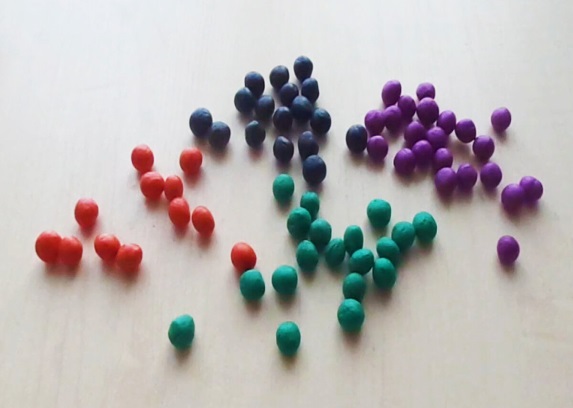 Далее берем зубочистки и соединяем их между собой с помощью пластилиновых шариков. Можно создавать объемные фигуры самой разнообразной формы. И помните, что вы ограничены только вашей фантазией.Создавайте геометрические фигуры вместе с вашим ребенком. Можно таким образом в игровой форме учить названия таких фигур. Также учить цвета пластилина, из которого будете мастерить поделки.Для начала можно мастерить простые фигуры, постепенно усложняя варианты исполнения, чтобы ребенку было интересно и не надоедало. Можно разные фигуры изготавливать из пластилина другого цвета.Варианты простых фигур:– Самая простая треугольная пирамида. Состоит из шести зубочисток и четырех соединительных элементов.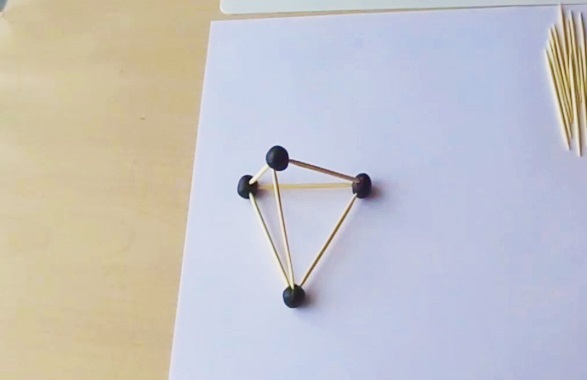  Куб. Состоит из двенадцати зубочисток и восьми соединительных элементов.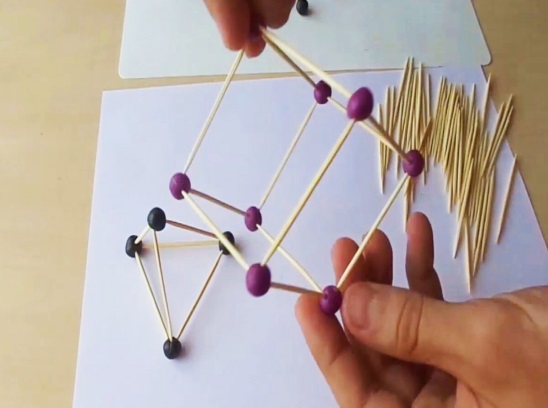 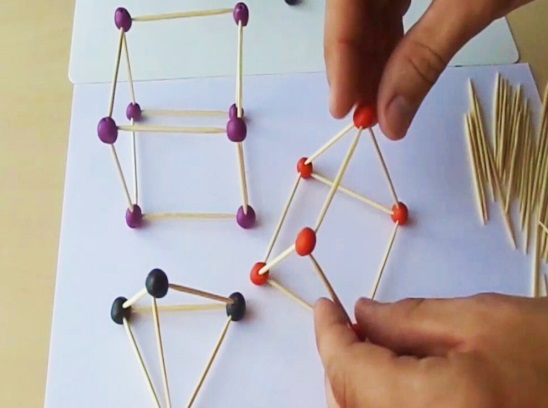 Треугольная призма. Состоит из девяти зубочисток и шести соединительных элементов. Шестиугольная призма. Состоит из тридцати одной зубочистки и четырнадцати соединительных элементов.1 из 3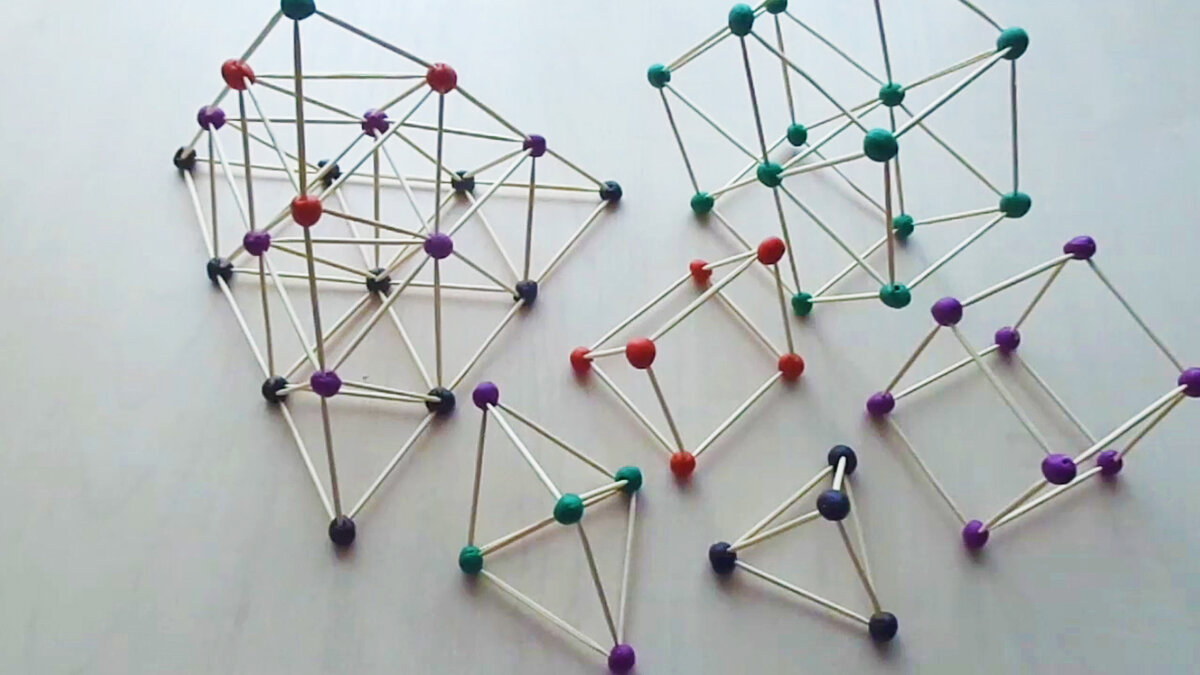 Попробуйте составить призмы разные – это задание для ребят из 4 и 5 класса.1 и 2 класс делают кубы и треугольные призмы.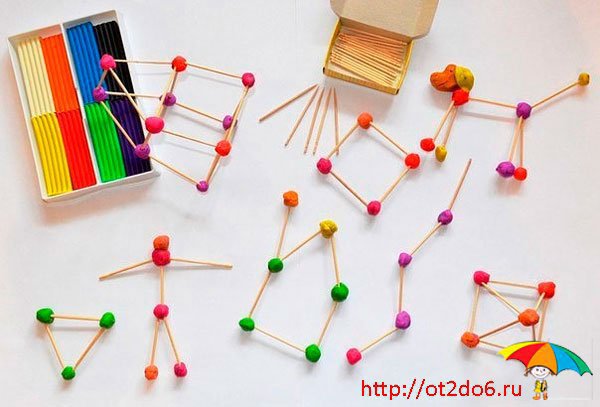 Младшие школьники могут сделать  плоские  фигуры, а потом перейти к объемным. В итоге  можно построить целый город. Думайте! Дерзайте!